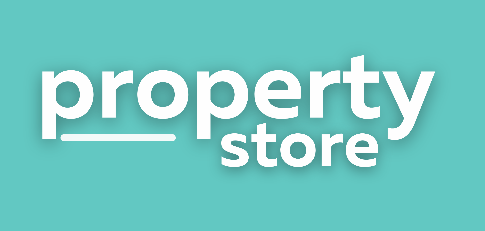 PROPERTY APPLICATIONTENANT DECLARATION In returning this form to us, you are confirming that the information provided above is true and accurate to your knowledge.  You authorise the agent/landlord to share your information with other agencies, organisations, and individuals for the purpose of carrying out credit and reference checks. You authorise the agent/landlord to fully investigate your application and seek additional information where required. AGENT DECLARATION The agent will handle all information provided sensitively and in accordance with legal requirements including the Data Protection Act 1998 and the General Data Protection Regulation (Regulation (EU) 2016/679). The agent will inform the applicant as soon as possible about the outcome of the application. The agent must adhere to the Letting Agent Code of Practice (Scotland) Regulations 2016, a copy of which is available on request. AGENT REF: LARN:1804002Property you are applying forNameMarital statusProfessionCurrent AddressPhone NumberEmail AddressDate of Birth National Insurance NumberWho do you intend to live with?Will this be your first home together? Have you ever rented before?Why are you looking to move?When do you want to move?How long do you wish to rent the property for?Do you have any pets? Please provide detailsAre you a smoker?Have proceedings ever been raised against you over tenancy related concerns such as rent or anti-social behaviour?RENT FUNDING AND FINANCES RENT FUNDING AND FINANCES Do you have your first month’s rent and deposit ready?Are you currently employed?Are you currently receiving a reduced rate of income (for example, maternity pay, furlough, or sick pay)Are you entitled to or require housing benefit/allowance? Monthly household income (including any joint applicants)Current Savings (including any joint applicants)Are you concerned about your credit (e.g. low scoring, CCJs, Bankruptcy)Can you provide a guarantor if necessary?Emergency Contact Details (not your joint applicant or guarantor)Emergency Contact Details (not your joint applicant or guarantor)NamePhone NumberCurrent AddressEmail AddressRelationAPPLICANT COMMENTSIs there anything else you wish to add in support of your application that you feel may be relevant? REQUIRED DOCUMENTATION REQUIRED DOCUMENTATION Photographic Identification Driving license, passport etc. for non-UK passports a residency permit will be required. Copies taken by photo can be emailed to us and should be clear to read.1 month’s bank statements Must be in full (screenshots and balances cannot be accepted) Copies can be email to us and should be clear to read.Rent PassportWe will invite you to complete a rent passport through CANPOY upon receipt of this application form. Please regularly check your emails for an invite.